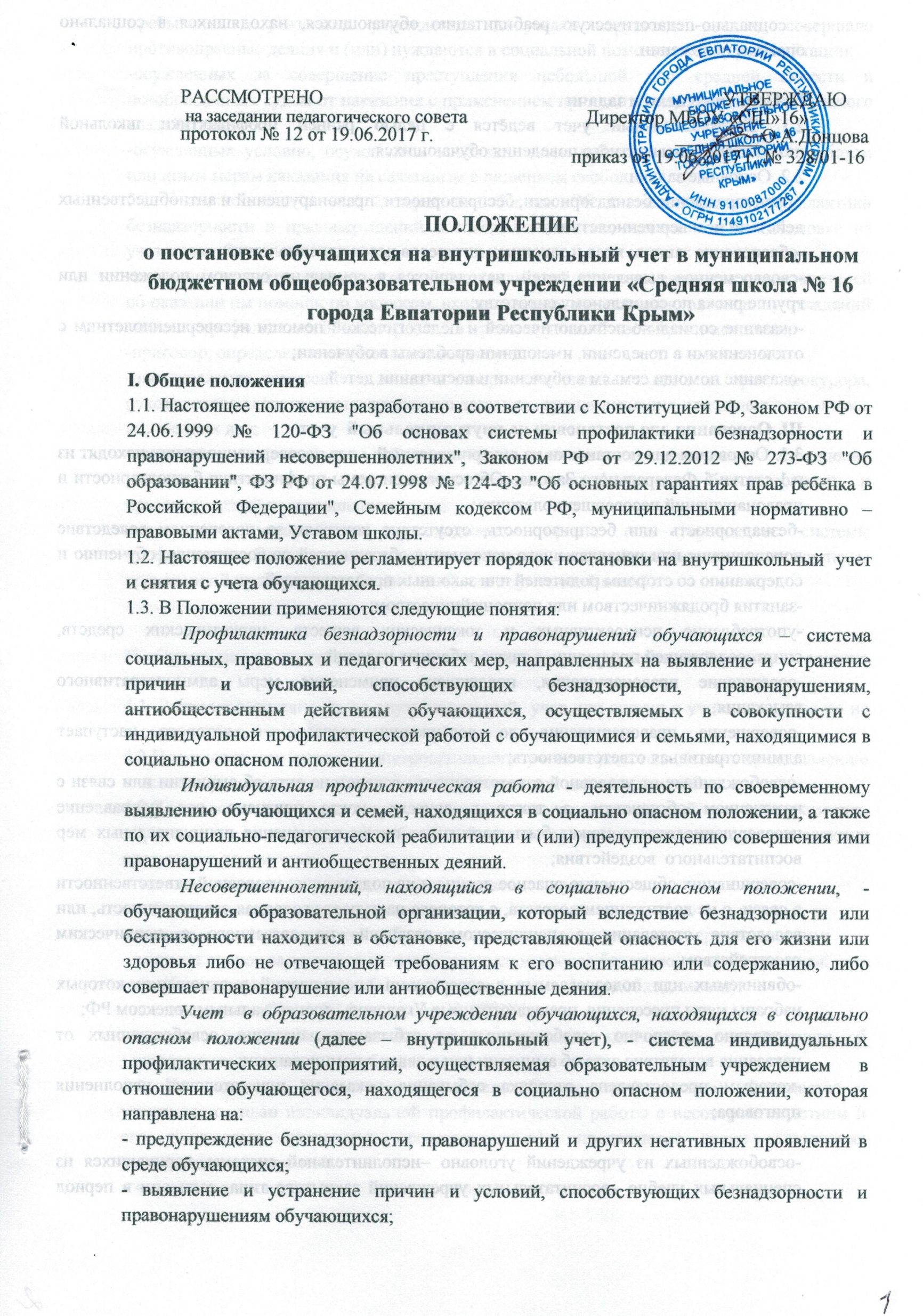 РАССМОТРЕНО							      УТВЕРЖДАЮ на заседании педагогического совета	          		 Директор МБОУ «СШ»16»протокол № 12 от 19.06.2017 г.				        _________О.А.Донцова              							            приказ от 19.06.2017 г. № 328/01-16ПОЛОЖЕНИЕ о постановке обучащихся на внутришкольный учет в муниципальном бюджетном общеобразовательном учреждении «Средняя школа № 16 города Евпатории Республики Крым»I. Общие положения1.1. Настоящее положение разработано в соответствии с Конституцией РФ, Законом РФ от24.06.1999 № 120-ФЗ "Об основах системы профилактики безнадзорности и правонарушений несовершеннолетних", Законом РФ от 29.12.2012 № 273-ФЗ "Об образовании", ФЗ РФ от 24.07.1998 № 124-ФЗ "Об основных гарантиях прав ребёнка в Российской Федерации", Семейным кодексом РФ, муниципальными нормативно –правовыми актами, Уставом школы.1.2. Настоящее положение регламентирует порядок постановки на внутришкольный  учет  и снятия с учета обучающихся.1.3. В Положении применяются следующие понятия:Профилактика безнадзорности и правонарушений обучающихся – система социальных, правовых и педагогических мер, направленных на выявление и устранение причин и условий, способствующих безнадзорности, правонарушениям, антиобщественным действиям обучающихся, осуществляемых в совокупности с индивидуальной профилактической работой с обучающимися и семьями, находящимися в социально опасном положении.Индивидуальная профилактическая работа - деятельность по своевременному выявлению обучающихся и семей, находящихся в социально опасном положении, а также по их социально-педагогической реабилитации и (или) предупреждению совершения ими правонарушений и антиобщественных деяний. Несовершеннолетний, находящийся в социально опасном положении, -обучающийся образовательной организации, который вследствие безнадзорности или беспризорности находится в обстановке, представляющей опасность для его жизни или здоровья либо не отвечающей требованиям к его воспитанию или содержанию, либо совершает правонарушение или антиобщественные деяния.Учет  в образовательном учреждении обучающихся, находящихся в социально опасном положении (далее – внутришкольный учет), - система индивидуальных профилактических мероприятий, осуществляемая образовательным учреждением  в отношении обучающегося, находящегося в социально опасном положении, которая направлена на:- предупреждение безнадзорности, правонарушений и других негативных проявлений в среде обучающихся;- выявление и устранение причин и условий, способствующих безнадзорности и правонарушениям обучающихся;- социально-педагогическую реабилитацию обучающихся, находящихся в социально опасном положении.II. Основные цели и задачи2.1. Внутришкольный учет ведётся с целью ранней профилактики школьной дезадаптации, девиантного поведения обучающихся.2.2. Основные задачи:- предупреждение безнадзорности, беспризорности, правонарушений и антиобщественных действий несовершеннолетних; -обеспечение защиты прав и законных интересов несовершеннолетних; -своевременное выявление детей, находящихся в социально опасном положении или группе риска по социальному сиротству; -оказание социально-психологической и педагогической помощи несовершеннолетним с отклонениями в поведении, имеющими проблемы в обучении;-оказание помощи семьям в обучении и воспитании детей.III. Основания для постановки на внутришкольный  учет3.1. Основания для постановки на внутришкольный  учет несовершеннолетних исходят из п.1 статьи 5 Федерального Закона «Об основах системы профилактики безнадзорности и правонарушений несовершеннолетних»:-безнадзорность или беспризорность, отсутствие контроля за поведением вследствие неисполнения или ненадлежащего исполнения обязанностей по воспитанию, обучению и содержанию со стороны родителей или законных представителей;-занятия бродяжничеством или попрошайничеством;-употребление психоактивных и токсических веществ, наркотических средств, спиртосодержащей продукции, а также табачных изделий;-совершение правонарушения, повлекшего применение меры административного взыскания;-совершение правонарушения до достижения возраста, с которого наступает административная ответственность;-освобожденных от уголовной ответственности вследствие акта об амнистии или связи с изменением обстановки, а также в случаях, когда признано, что исправление   несовершеннолетнего может быть достигнуто путем применения принудительных мер   воспитательного  воздействия;-совершивших общественно опасное деяние и не подлежащих уголовной ответственности в связи  с не достижением возраста, с которого наступает уголовная ответственность, или вследствие отставания в психическом развитии, не связанного с психическим расстройством;-обвиняемых или подозреваемых в совершении преступлений в отношении которых избраны меры пресечения, предусмотренные Уголовно –процессуальным кодексом РФ;- условно –досрочно освобожденных от отбывания наказания, освобожденных от наказания вследствие акта об амнистии или в связи с помилованием;-которым предоставлена отсрочка отбывания наказания или отсрочка исполнения приговора;-освобожденных из учреждений уголовно –исполнительной системы, вернувшихся из специальных учебно –воспитательных учреждений закрытого типа, если они в период пребывания в указанных учреждениях допускали нарушения режима, совершали противоправные деяния и (или) нуждаются в социальной помощи и (или) реабилитации;-осужденных за совершение преступления небольшой или средней тяжести и освобожденных судом от наказания с применением принудительных мер воспитательного воздействия;-осужденных условно, осужденных к обязательным работам, исправительным работам или иным мерам наказания не связанным с лишением свободы.3.2. В соответствии со ст.6 Федерального Закона «Об основах системы профилактики безнадзорности и правонарушений несовершеннолетних, основанием о постановке на учет может быть:-заявление несовершеннолетнего, либо его родителей или иных законных представителей об оказании им помощи по вопросам, входящим в их компетенцию органов и учреждений системы профилактики безнадзорности и правонарушений несовершеннолетних;-приговор, определение или постановления суда;-постановление комиссии по делам несовершеннолетних и защите их прав, прокурора, руководителя следственного органа, следователя, органа дознания или начальника органа внутренних дел;-документы, определенные Федеральным законом как основания помещения несовершеннолетних в учреждение системы профилактики безнадзорности и правонарушений несовершеннолетних;-заключение, утвержденное руководителем органа или учреждения системы профилактики. Безнадзорности и правонарушений несовершеннолетних, по результатам проведенной проверки жалоб, заявлений или других сообщений.IV. Организация деятельности по постановке на внутришкольный учет или снятию с учет4.1. Решение о постановке на внутришкольный  учет или снятии с учета принимается на заседании Педагогического совета школы.4.2.Постановка или снятие с внутришкольного учета осуществляется по представлению классного руководителя, социального педагога и зам. директора по ВР.4.3.Для постановки нанесовершеннолетнего на внутришкольный учет заместителю директора по воспитательной работе за 3 дня до заседания педсовета предоставляются следующие документы:-- заявление классного руководителя о постановке на учет;-- характеристика несовершеннолетнего;- справка о профилактической работе классного руководителя с несовершеннолетним;- выписка оценок за текущую четверть, пропусков уроков без уважительной причины;-акт обследования жилищно –бытовых условий семьи ( по необходимости);- постановление КДН и ЗП (при наличии), ОПДН;-заявление родителей или иных законных представителей несовершеннолетнего об                           оказании им помощи (по необходимости).4.4. На заседании Педагогического совета (Совета профилактики) обсуждается и утверждается план индивидуальной профилактической работы с несовершеннолетним и его родителями (законными представителями), определяются сроки выполнения намеченных мероприятийи ответственные лица.4.5.  Классный руководитель приглашает родителей на заседание педагогического совета ( Совета профилактики) по вопросу постановки на внутришкольный учет их несовершеннолетнего ребенка, а также доводит решение до сведения родителей (законных представителей), если они не присутствовали на заседании Педагогического совета по уважительным причинам.4.6 Заместитель директора по ВР и социальный педагог ведёт банк данных учащихся, состоящих на внутришкольном  учете, на учете в КДН и ЗП, ОПДН.4.7.Зам. директора по ВР ежемесячно проводит сверку списков учащихся, состоящих на внутришкольном учете, на учете в КДН и ЗП, ОПДН.4.8. Для снятия несовершеннолетнего с внутришкольного учета представляется информация ответственного лица, назначенного педсоветом (Советом профилактики) о выполнении плана индивидуальной  профилактической работы с несовершеннолетним и его родителями (законными представителями), с обязательными результатами работы и предложениями по дальнейшему сопровождениюV. Основания для снятия с внутришкольного  учета.5.1. Позитивные изменения, сохраняющиеся длительное время (минимум 2 месяца), указанных в настоящем положении обстоятельств жизни обучающегося.Кроме того, с внутришкольного  учета снимаются обучающиеся:- окончившие  муниципальное образовательное  учреждение;- сменившие место жительство и перешедшие в другую  образовательную  организацию;- а также по другим объективным причинам.5.2. Поступившие данные о снятии несовершеннолетнего с учёта в  КДН и ЗП, ОПДН.VI. Порядок проведения индивидуальной  профилактической работы.6.1. Индивидуальная профилактическая работа в отношении несовершеннолетних, проводится в сроки, необходимые для оказания социальной и иной помощи несовершеннолетним, или до устранения причин и условий, способствовавших безнадзорности, беспризорности, правонарушениям или антиобщественным действиям несовершеннолетних, или наступления других обстоятельств, предусмотренных законодательством Российской Федерации.6.2.Классный руководитель совместно с социальным педагогом и педагогом- психологом разрабатывает план индивидуальной профилактической работы проводит профилактическую работу с данным несовершеннолетним. На учащегося заводится карточка индивидуального изучения и учета подростка.Карточка ведется социальным педагогом, психологом, классным руководителем совместно, по необходимости с привлечением других служб, в чьи обязанности входит работа с данной категории несовершеннолетних.6.3. Классный руководитель проводит профилактическую работу и контроль за учебной и внеурочной деятельностью несовершеннолетнего. Результаты заносит в дневник классного руководителя на страницу, отведенную для фиксации работы с данным несовершеннолетним. Классный руководитель проводит анализ профилактической работы с несовершеннолетними, состоящими на внутришкольном контроле.6.4. Обо всех результатах контроля за несовершеннолетним (пропуски уроков, нарушение дисциплины) родители ставятся в известность классным руководителем. Если пропуски занятий, плохая подготовка к ним становятся систематическими родители с несовершеннолетним вызываются на заседание педсовета,  Совета профилактики школы, где рассматриваются вопросы:•невыполнения родителями обязанностей по обучению и воспитанию несовершеннолетнего;• уклонение несовершеннолетнего от обучения (прогулы, невыполнение домашних заданий, не работал на уроках).6.5. Педсовет имеет право ходатайствовать перед администрацией школы:-о вынесении выговора учащимся;-о вынесении благодарности учащимся;-о составлении индивидуального графика дополнительных учебных занятий для учащегося в течении четверти;- о составлении индивидуального графика дополнительных учебных занятий для учащегося во время каникул;- об установлении срока сдачи задолженности по предметам и осуществлении  контроля за их выполнением;- о перенесении срока окончания учебной четверти, учебного года для несовершеннолетнего. находившегося на длительном лечении или находящегося в социально -опасном–положении;-с согласия родителей ( законных представителей) ходатайствовать перед психолого – медико педагогической комиссией о необходимости обследования учащегося с целью составления для него индивидуального учебного плана и психолого – медико – педагогического сопровождения.6.6..Если в результате проведения профилактической работы классным руководителем, социальным педагогом, заместителем директора по ВР с несовершеннолетним и его семьей делается вывод о необходимости особой психологической помощи подростку, администрация школы  обращается с запросом о помощи несовершеннолетнему в органы профилактики.6.7. Если родители отказываются от помощи, предлагаемой школой, сами не занимаются проблемами ребенка, администрация школы выносит решение об обращении с ходатайством в КДН и ЗП:-о проведении профилактической работы с несовершеннолетними, употребляющими спиртные напитки, наркотические вещества, психотропные вещества, которые привлекались к  административной ответственности, вернувшимися из специальных учебно – воспитательных или лечебно – воспитательных учреждений закрытого типа;-о рассмотрении материала в отношении несовершеннолетнего, совершившего деяние, за которого установлена административная ответственность;-об оказании помощи в организации занятий дополнительным образованием несовершеннолетнего, состоящего на профилактическом учете в объединениях муниципального уровня;- об оказании помощи в организации летнего отдыха несовершеннолетнего, состоящего на профилактическом учете;-об исключении несовершеннолетнего, достигнувшего 15-летнего возраста из образовательного учреждения о переводе на иную форму обучения или в другое образовательное учреждение;-об административных мерах воздействия на несовершеннолетних. Уклоняющихся от выполнения Закона «Об образовании РФ»;-о постановке учащего на учет в ОПДН.